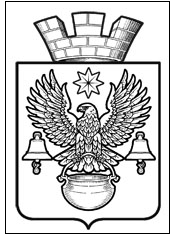 ПОСТАНОВЛЕНИЕАДМИНИСТРАЦИИКОТЕЛЬНИКОВСКОГО ГОРОДСКОГО ПОСЕЛЕНИЯКОТЕЛЬНИКОВСКОГО МУНИЦИПАЛЬНОГО РАЙОНА                                   
ВОЛГОГРАДСКОЙ ОБЛАСТИ05.04.2022                                                                                 №227О внесении изменений в постановления администрации Котельниковского городского поселения   В соответствии с Федеральным законом от 26 декабря 2008 года N 294-ФЗ "О защите прав юридических лиц и индивидуальных предпринимателей при осуществлении государственного контроля (надзора) и муниципального контроля", Федеральным законом от 31.07.2021 № 248 «О государственном контроле (надзоре) и муниципальном контроле в РФ»,  руководствуясь  Федеральным законом от 06.10.2003 г. №131-ФЗ «Об общих принципах организации местного самоуправления в Российской Федерации», Уставом Котельниковского городского поселения администрация Котельниковского городского поселения  ПОСТАНОВЛЯЕТ:1. Внести изменение в Таблицу №1 раздела III «Перечня профилактических мероприятий, сроки (периодичность) их проведения» программы «Профилактики рисков причинения вреда (ущерба) охраняемым законом ценностям по муниципальному земельному контролю на территории Котельниковского городского поселения на 2022 год», утвержденной постановлением администрации Котельниковского городского поселения  от  29.10.2021г.  № 775 «Об утверждении программы «Профилактика рисков причинения вреда (ущерба) охраняемым законом ценностям по муниципальному земельному контролю на территории Котельниковского городского поселения  на 2022 год».1.1 Строку 16 пункта1  графы 2 Таблицы 1 в следующей редакции:2. Внести изменение в Таблицу раздела IV «Перечня профилактических мероприятий, сроки (периодичность) их проведения» программы «Профилактики  рисков причинения вреда (ущерба)  охраняемым  законом ценностям в рамках  муниципального  контроля  в сфере благоустройства на территории  Котельниковского городского поселения на 2022 год», утвержденной постановлением администрации Котельниковского городского поселения  от  29.10.2021г.  № 774 «Об утверждении  «Программы профилактики  рисков причинения вреда (ущерба)  охраняемым  законом ценностям в рамках  муниципального  контроля  в сфере благоустройства на территории  Котельниковского городского поселения на 2022 год».2.1. Изложить абзац 2 строки 1 пункта 1 графы 3 раздела 4 «Перечень профилактических мероприятий, сроки (периодичность) их проведения» в следующей редакции:3. Внести изменение в Таблицу «План мероприятий по профилактике нарушений жилищного законодательства на территории Котельниковского городского поселения на 2022 год», являющейся Приложением к постановлению администрации Котельниковского городского поселения от 29.10.2021г. № 776 «Об утверждении «Программы профилактики рисков причинения вреда (ущерба) охраняемым законом ценностям в сфере муниципального жилищного контроля на территории Котельниковского городского поселения Котельниковского муниципального района Волгоградской области на 2022 год».3.1. Изложить абзац 2 строки 1 пункта 1 графы 3 Таблицы «План мероприятий по профилактике нарушений жилищного законодательства на территории Котельниковского городского поселения на 2022 год»  в следующей редакции:4. Внести изменение в Таблицу «План мероприятий по профилактике нарушений законодательства в по профилактике нарушений на автомобильном транспорте, городском наземном электрическом транспорте и в дорожном хозяйстве в Котельниковском городском поселении на 2022 год», являющейся Приложением к постановлению администрации Котельниковского городского поселения от 29.10.2021г. № 777 «Об утверждении «Программу профилактики рисков причинения вреда (ущерба) охраняемым законом ценностям в сфере муниципального контроля на автомобильном транспорте, городском наземном электрическом транспорте и в дорожном хозяйстве в Котельниковском городском поселении Котельниковского муниципального района Волгоградской области на 2022 год».4.1. Изложить абзац 2 строки 1 пункта 1 графы 3 Таблицы «План мероприятий по профилактике нарушений жилищного законодательства на территории Котельниковского городского поселения на 2022 год»  в следующей редакции:5. Контроль за исполнением настоящего постановления оставляю за собой.6. Настоящее постановление вступает в силу с момента его подписания и подлежит обнародованию на официальном сайте администрации Котельниковского городского  поселения.Глава Котельниковскогогородского поселения                                                                          А.Л. Федоров№ п/пПрофилактические мероприятияПериодичность проведенияАдресат мероприятияОтветственный исполнительпубликаций на официальном сайте муниципального образования администрации Котельниковского городского поселения:- сведений по вопросам соблюдения обязательных требований с изложением  текста требований в просом и понятном формате;- исчерпывающего перечня сведений, которые могут запрашиваться контрольным органом у контролируемого лица;- сведений о порядке досудебного обжалования решений контрольного органа, действий (бездействия) его должностных лицв течение 2022 г.Юридические лица, индивидуальные предприниматели, граждане, органыгосударственной власти, органы местного самоуправленияОАиЗ№п/пНаименование мероприятияСведения о мероприятииОтветственный исполнительСрок исполнения1. ИнформированиеАдминистрация осуществляет информирование контролируемых лиц и иных заинтересованных лиц по вопросам соблюдения обязательных требований.Информирование осуществляется посредством размещения соответствующих сведений на официальном сайте Администрации Котельниковского городского поселения в информационно-телекоммуникационной сети «Интернет» - akgp.ru и в иных формах:- сведений по вопросам соблюдения обязательных требований с изложением  текста требований в просом и понятном формате;- исчерпывающего перечня сведений, которые могут запрашиваться контрольным органом у контролируемого лица;- сведений о порядке досудебного обжалования решений контрольного органа, действий (бездействия) его должностных лицОтдел правового обеспечения администрации Котельниковского городского поселенияВ течение года№п/пНаименование мероприятияСведения о мероприятииОтветственный исполнительСрок исполнения1.ИнформированиеКонтрольный орган осуществляет информирование контролируемых лиц и иных заинтересованных лиц по вопросам соблюдения обязательных требований.Информирование осуществляется посредством размещения соответствующих сведений на официальном сайте Котельниковского городского поселения в информационно-телекоммуникационной сети «Интернет» и в иных формах:- сведений по вопросам соблюдения обязательных требований с изложением  текста требований в просом и понятном формате;- исчерпывающего перечня сведений, которые могут запрашиваться контрольным органом у контролируемого лица;- сведений о порядке досудебного обжалования решений контрольного органа, действий (бездействия) его должностных лицОтдел жилищно-коммунального хозяйства администрации Котельниковского городского поселенияВ течение года№п/пНаименование мероприятияСведения о мероприятииОтветственный исполнительСрок исполнения1.ИнформированиеКонтрольный орган осуществляет информирование контролируемых лиц и иных заинтересованных лиц по вопросам соблюдения обязательных требований.Информирование осуществляется посредством размещения соответствующих сведений на официальном сайте Котельниковского городского поселения в информационно-телекоммуникационной сети «Интернет» и в иных формах:- сведений по вопросам соблюдения обязательных требований с изложением  текста требований в просом и понятном формате;- исчерпывающего перечня сведений, которые могут запрашиваться контрольным органом у контролируемого лица;- сведений о порядке досудебного обжалования решений контрольного органа, действий (бездействия) его должностных лицОтдел жилищно-коммунального хозяйства администрации Котельниковского городского поселенияВ течение года